Lesson 18:  Computing Actual Lengths from a Scale Drawing Student OutcomesGiven a scale drawing, students compute the lengths in the actual picture using the scale.  Students identify the scale factor in order to make intuitive comparisons of size, and then devise a strategy for efficiently finding actual lengths using the scale. ClassworkExample 1 (14 minutes):  Basketball at Recess?The first example has students building upon the previous lesson by applying the scale factor to find missing dimensions.  This leads into a discussion of whether this method is the most efficient and whether they could find another approach that would be simpler, as demonstrated in Example 2.  Guide students to record responses and additional work in their student materials. How can we use the scale factor to determine the actual measurements?  Divide each drawing length by the scale factor to find the actual measurement.  See table below. How can we use the scale factor to write an equation relating the scale drawing lengths to the actual lengths? The scale factor is the constant of proportionality, or the  in the equation  or   or even  .  It is the ratio of drawing length to actual length.	
Example 1:  Basketball at Recess?Vincent proposes an idea to the Student Government to install a basketball hoop along with a court marked with all the shooting lines and boundary lines at his school for students to use at recess.  He presents a plan to install a half-court design as shown below.  After checking with school administration, he is told it will be approved if it will fit on the empty lot that measures  feet by  feet on the school property.  Will the lot be big enough for the court he planned?  Explain.  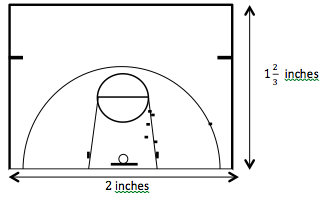 Scale Factor:   inch corresponds to  inches, or inches, so the scale factor is .  Let ,  represent the scale drawing lengths in inches, and  represent the actual court lengths in inches.  The -values must be converted from feet to inches.    To find actual length: 				inches, orfeetTo find actual width: 				inches, or feetThe actual court measures  feet by  feet.  Yes, the lot will be big enough for the court Vincent planned.  The court will take up the entire width of the lot. Example 2 (5 minutes)Guide the whole class through the completion of the examples below while encouraging student participation through questioning.  Students should record the information in their student materials. Hold a discussion with students regarding the use of the word scale. Where have you seen this term used?  Bottom of a map, blueprint, etc. The word scale refers to a type of ratio.   cm represents  m is an example of a ratio relationship, and the ratio  is sometimes called a scale ratio or a scale.  Why isn’t this called the scale factor? The scale factor in a scaled drawing is always a scalar between distances measured in the same units. Do we always need to use the scale factor in order to find actual measurements from a scale drawing, or could we just use the given scale ratio (or scale)?  (See below.)Take a few minutes to try to find the actual length of the garden.  Give your answer in meters.  Be prepared to explain you how you found your answer. Allow for students to share approaches with the class.  Students could calculate the scale factor and follow the steps from Example 1, or they may realize that it is not necessary to find the scale factor.  They may apply the scale ratio and work the problem using the ratio , perhaps setting up the proportional relationship , where  represents the drawing measurement and  represents the actual length.So then, what two quantities does the constant of proportionality, , relate?  The constant of proportionality relates the drawing length to the actual length, when converted to the same units if a scale factor is being used.  If just the scale ratio is used, then the quantities do not need to be converted to the same units. What method was more efficient?  Explain why. Allow for students to respond.  If we apply the scale ratio, it requires fewer steps. Then why would we consider the scale factor?  The scale factor gives us a sense of the comparison.  In this example, the scale factor is , so the scale drawing lengths are  of the actual lengths.  It is not always easy to see that comparison when you are basing your calculations on the scale.  The scale factor helps us reason through the problem and make sense of our results. Now, go back and find the actual width of the garden using the scale ratio. Elicit responses from students, including an explanation of how they arrived at their answers.  Record results on the board for students to see, and be sure students have recorded correct responses in their student materials. 
Example 2The diagram shown represents a garden.  The scale is  centimeter for every  meters.  Each square in the drawing measures  cm by  cm.   Find the actual length and width of the garden based upon the given drawing.	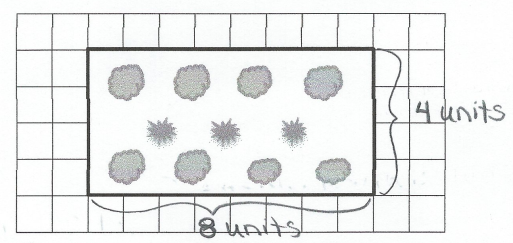 Method 1: Using the given scale: 	 cm of scale drawing length corresponds to  m of actual length.			 	  	drawing length to actual lengthTo find the actual length:		 	 	where  represents the the scale drawing measurements in centimeters and  represents the actual measurement in meters			     	substitute scale drawing length in place of The actual length is m. To find actual width: 	Divide the actual length by  since its drawing width is half the length. 			The actual width is  m.
Method 2: Use the scale factor: 	 cm of scale drawing length corresponds to  cm of actual length.			   	drawing length to actual length (in same units)To find actual length: 	   	where  represents the drawing measurement in centimeters and represents the actual measurement in centimeters.			   	substitute the scale drawing length in place of 			The actual length is  cm, or  m. To find actual width:	 			  	substitute the scale drawing width in place of 			The actual width is cm, or m. Example 3 (10 minutes)
Example 3A graphic designer is creating an advertisement for a tablet.  She needs to enlarge the picture given here so that  inches on the scale picture will correspond to inch on the actual advertisement.  What will be the length and width of the tablet on the advertisement? 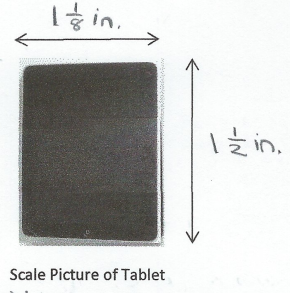 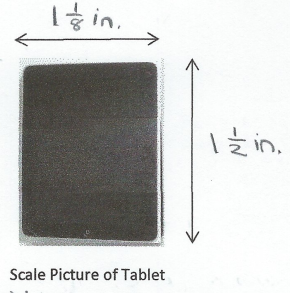  Using a Table: 


Using an Equation:Find the constant of proportionality, : 	   				   (scale factor since units of measure are the same; it is an enlargement)To find Actual Length: 	  	where  represents the picture measurement and  represents the actual advertisement measurement                           	 	Substitute the picture length in place of .				 in.	 To find Actual Width:		  				    	Substitute the picture width in place of .The tablet will be  inches by  inches on the actual advertisement. Is it always necessary to write and solve an equation  to find actual measurements? Guide students to conclude that the actual measurement can be found by applying any of the three relationships:  , , or even .  Encourage students to try any of these approaches in the next exercise.  Exercises (10 minutes)Hold a brief discussion of the problem as a class, and identify how to find the answer.  Guide students to identify the following big ideas to address as they solve the problem:We need to find the relationship between the lengths in the scale drawing and the corresponding actual lengths.Use this relationship to calculate the width of the actual mall entrance.Compare this with the width of the panels.Allow time for students to measure and complete the problem (see the measurement on the diagram below).  Encourage students to check with a partner to ensure that their measurements match each other’s. Sample responses shown below include work for two different approaches.  Students do not need to apply both and will receive credit for using either method. 
ExercisesStudents from the high school are going to perform one of the acts from their upcoming musical at the atrium in the mall.  The students want to bring some of the set with them so that the audience can get a better feel for the whole production.  The backdrop that they want to bring has panels that measure  feet by  feet.  The students are not sure if they will be able to fit these panels through the entrance of the mall since the panels need to be transported flat (horizontal).  They obtain a copy of the mall floor plan, shown below, from the city planning office.  Use this diagram to decide if the panels will fit through the entrance.  Use a ruler to measure. Answer the following questions. Find the actual distance of the mall entrance, and determine whether the set panels will fit. Step 1:  Relationship between lengths in drawing and lengths in actual	Scale:   , or the value of the ratio  feet to inches	Scale factor calculations:   inches to inches			, an enlargementStep 2:  Find the actual distance of entrance	Use the given scale:  			 feet wide			ORUsing scale factor: 	 		 inches, or  feet wideYes, the set panels which are ft.  ftwill fit (lying flat) through the mall entrance. What is the scale factor?  What does it tell us?  The scale factor is .  Each length on the scale drawing is  of the actual length.  The actual lengths are  times larger than the lengths in the scale drawing. Closing (1 minute)What does the scale factor tell us about the relationship between the actual picture and the scale drawing? It gives us an understanding of how much larger or smaller the scale drawing is compared to the actual picture. How does a scale drawing differ from other drawings? In a scale drawing, there exists a constant ratio of scale drawing length to actual length, whereas other drawings may not have a constant scale ratio between all corresponding lengths of the drawing and the actual picture or object.  Exit Ticket (5 minutes)Name ___________________________________________________		Date____________________Lesson 18:  Computing Actual Lengths from a Scale DrawingExit TicketA drawing of a surfboard in a catalog shows its length as   inches.  Find the actual length of the surfboard if   inch length on the drawing corresponds to  foot of actual length. Exit Ticket Sample SolutionsA drawing of a surfboard in a catalog shows its length as   inches.  Find the actual length of the surfboard if  inch length on the drawing corresponds to  foot of actual length.  The actual surfboard measures  feet long.Note:  Students could also use an equation where  represents the scale drawing and represents the actual measurement, in which case,  would equal . Problem Set Sample SolutionsA toy company is redesigning their packaging for model cars.  The graphic design team needs to take the old image shown below and resize it so that  inch on the old packaging represents  inch on the new package.  Find the length of the image on the new package. Car image length on old packaging measures  inches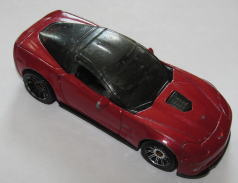 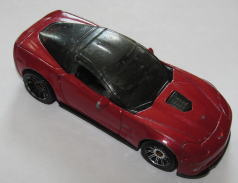   inches; The scale   to  and the length of the original figure is , which is halves, so in the scale drawing the length will be  thirds.  The city of St. Louis is creating a welcome sign on a billboard for visitors to see as they enter the city.  The following picture needs to be enlarged so that  inch represents  feet on the actual billboard.  Will it fit on a billboard that measures  feet in height? 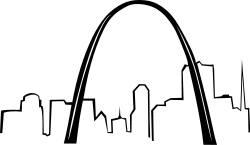 Yes, the drawing measures  inch in height, which corresponds to  feet on the actual billboard.Your mom is repainting your younger brother’s room.  She is going to project the image shown below onto his wall so that she can paint an enlarged version as a mural.  Use a ruler to determine the length of the image of the train. Then determine how long the mural will be if the projector uses a scale where  inch of the image represents  feet on the wall.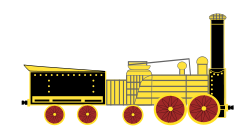 The scale drawing measures inches, so the image will measure  or  feet long on the wall. A model of a skyscraper is made so that  inch represents  feet.  What is the height of the actual building if the height of the model is  inches? feetThe portrait company that takes little league baseball team photos is offering an option where a portrait of your baseball pose can be enlarged to be used as a wall decal (sticker).  Your height in the portrait measures inches.  If the company uses a scale where  inch on the portrait represents  inches on the wall decal, find the height on the wall decal.  Your actual height is  inches.  If you stand next to the wall decal, will it be larger or smaller than you?Your height on the wall decal is inches.  The wall decal will be larger than your actual height (when you stand next to it). The sponsor of a K run/walk for charity wishes to create a stamp of its billboard to commemorate the event.  If the sponsor uses a scale where  inch represents  feet, and the billboard is a rectangle with a width of  feet and a length of  feet, what will be the shape and size of the stamp?The stamp will be a rectangle measuring  inches by  inches.Danielle is creating a scale drawing of her room.  The rectangular room measures  ft. by  ft.  If her drawing uses the scale where  inch represents  feet of the actual room, will her drawing fit on an  in. by  in. piece of paper? No, the drawing would be  inches by  inches, which is larger than the piece of paper.A model of an apartment is shown below where  inch represents  feet in the actual apartment.  Use a ruler to  measure the drawing and find the actual length and width of the bedroom. Ruler measurements:    inches by  inches.  The actual length would be  feet and the actual width 	would be  feet.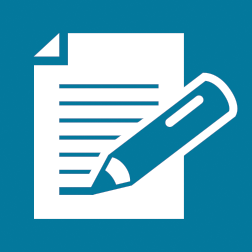 Scale Drawing Lengths in. in.in.Actual Court Lengths ft. ft. ft.ScaleLengthWidthDrawing,  cm cm cmActual, m(orcm) m (orcm)m(orcm)ScaleLengthWidthPicture,  in.in. in.Actual Advertisement,  in.  in. in.ScaleEquivalent Scale RatioSurfboardScale Drawing Length, inchActual Length, 